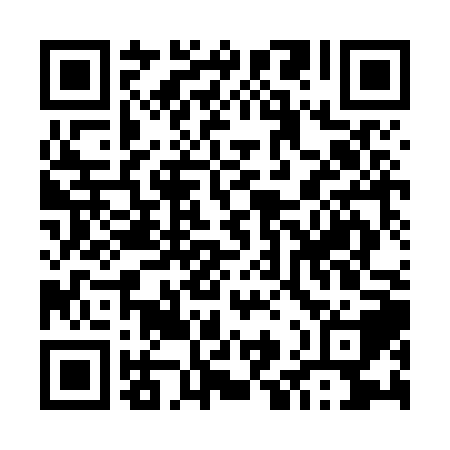 Ramadan times for Ado Rai, PakistanMon 11 Mar 2024 - Wed 10 Apr 2024High Latitude Method: Angle Based RulePrayer Calculation Method: University of Islamic SciencesAsar Calculation Method: ShafiPrayer times provided by https://www.salahtimes.comDateDayFajrSuhurSunriseDhuhrAsrIftarMaghribIsha11Mon4:574:576:1812:133:366:096:097:3012Tue4:564:566:1712:133:366:096:097:3013Wed4:554:556:1612:133:366:106:107:3114Thu4:534:536:1512:123:376:116:117:3215Fri4:524:526:1312:123:376:116:117:3316Sat4:514:516:1212:123:376:126:127:3317Sun4:494:496:1112:113:376:136:137:3418Mon4:484:486:0912:113:386:136:137:3519Tue4:474:476:0812:113:386:146:147:3620Wed4:454:456:0712:113:386:156:157:3721Thu4:444:446:0612:103:386:166:167:3722Fri4:434:436:0412:103:386:166:167:3823Sat4:414:416:0312:103:396:176:177:3924Sun4:404:406:0212:093:396:186:187:4025Mon4:384:386:0012:093:396:186:187:4026Tue4:374:375:5912:093:396:196:197:4127Wed4:364:365:5812:093:396:206:207:4228Thu4:344:345:5712:083:396:206:207:4329Fri4:334:335:5512:083:396:216:217:4430Sat4:314:315:5412:083:396:226:227:4431Sun4:304:305:5312:073:406:226:227:451Mon4:294:295:5112:073:406:236:237:462Tue4:274:275:5012:073:406:246:247:473Wed4:264:265:4912:063:406:246:247:484Thu4:244:245:4812:063:406:256:257:495Fri4:234:235:4612:063:406:266:267:496Sat4:214:215:4512:063:406:276:277:507Sun4:204:205:4412:053:406:276:277:518Mon4:194:195:4312:053:406:286:287:529Tue4:174:175:4112:053:406:296:297:5310Wed4:164:165:4012:043:406:296:297:54